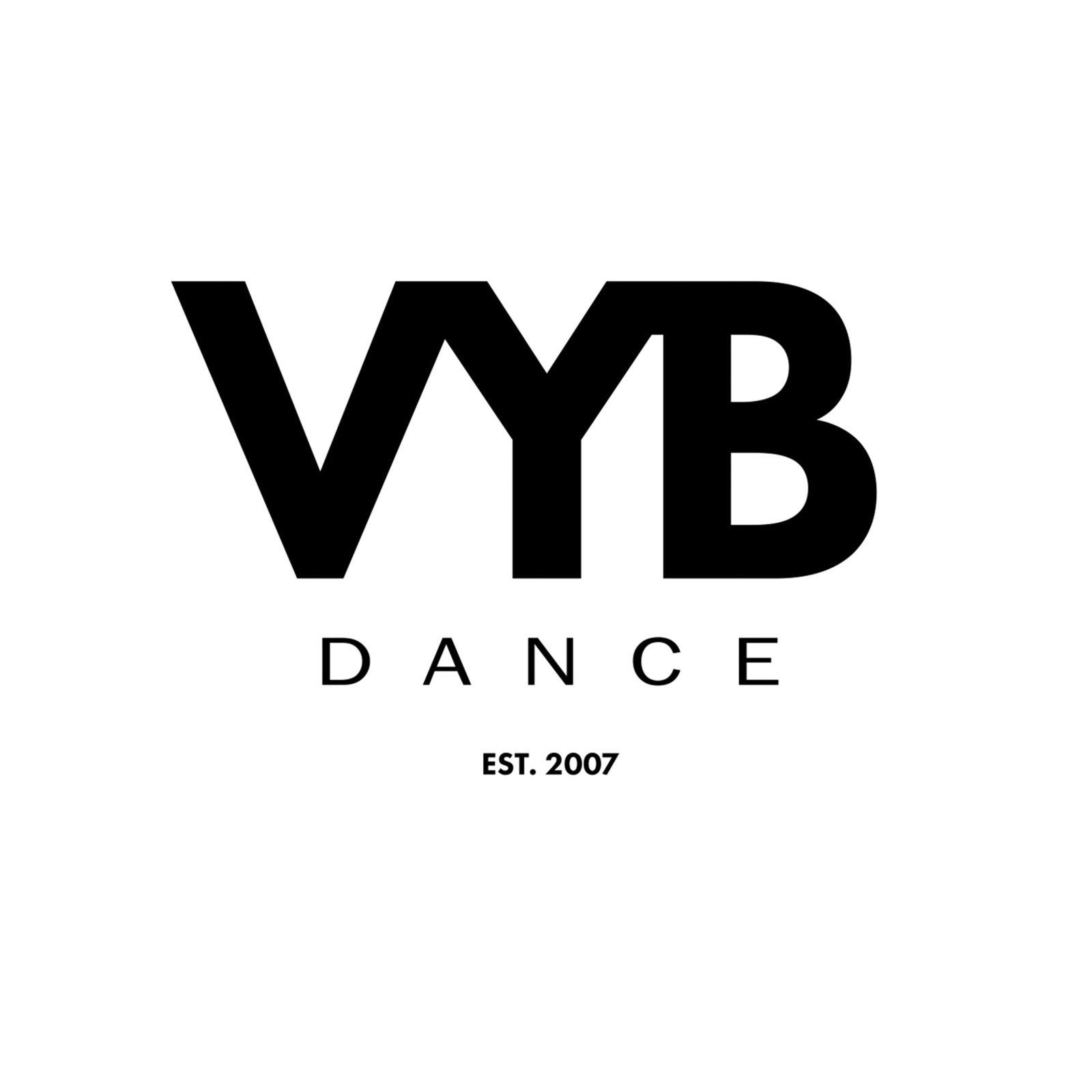 Student Information Registration Fee: $35 0r $60 per familyStudent’s Name: _______________________________	Date of Birth (MM/DD/YYYY): ______________Mailing Address: ______________________________________________________________________Primary Phone: ________________________________ 	Phone (2): _____________________________Name of Person responsible for paying fees: ________________________________________________Primary Email Address: _________________________________________________________________Primary Billing Phone # ______________________________How many Years of Dance has He or She taken ___________Mom and/or Dad’s Name ______________________________MedicalAllergies: ____________________________________________________________________________Will your child require any special medical attention during a normal class: (yes/no) __________________If yes – Explain: _______________________________________________________________________